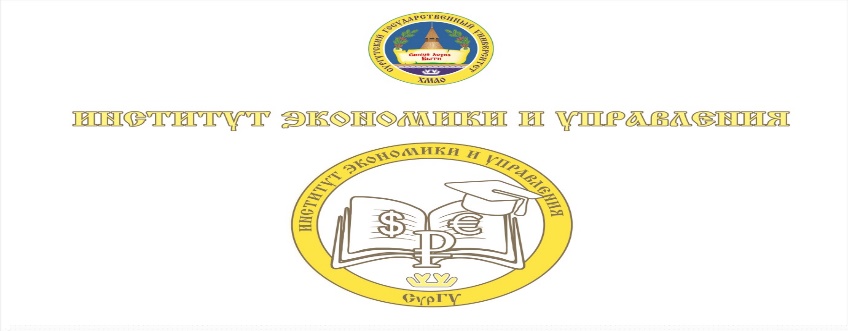 График консультаций преподавателей кафедры менеджмента и бизнесана осенний семестр 2022-2023 уч. годадля студентов заочной/ очно-заочной формам обучения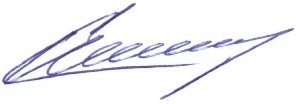    Заведующий кафедрой менеджмента и бизнеса      ____________ 	 Е.В. Ширинкина	                              (подпись)Ф.И.О. преподавателяАдрес электронной почты День неделиВремяМесто проведения консультацийАнтонова Надежда Леонидовнаantonova.surgu@mail.ru09.02, 09.03, 04.04, 18.0521:00https://meet.google.com/wzm-yygt-umzВоронина Евгения Васильевнаugine_v@mail.ru18.05, 29.05, 02.0621:00https://meet.google.com/uqi-qhjo-visЗаведеев Егор Владимировичzavedeev_ev@surgu.ruсреда18:00522 ауд.https://meet.google.com/boz-ehzu-zpg Иванова Ольга Алексеевнаolgaivanova8@mail.ruчетверг19-00https://meet.google.com/drq-zqrv-gykИсаева Ирина Александровнаisaeva_ia@surgu.ruсуббота12:50https://meet.google.com/juw-xacc-zgiАнтонов Леонид Александровичleonid.surgu@mail.ru04.02, 04.03, 01.04, 13.0516.20https://meet.google.com/duz-tbiw-myhКурамшина Алсу Винировнаkuramshina_av@surgu.ruсуббота16.20522 ауд.https://meet.google.com/osi-sxaf-xmrПопова Екатерина Владимировнаk121time@yandex.ruвторник, числитель18:00525 ауд.https://meet.google.com/smk-bjbg-kpu Стрих Николай Ивановичstrihn@yandex.ruсреда,
числитель18:00524 ауд.https://meet.google.com/qbn-akxi-gxn Собиров Бежан Шукриллоевичbejan.sobirov@gmail.comпятница, числитель18:00522 ауд.https://meet.google.com/gkq-ueke-yba Ширинкина Елена Викторовнаshirinkina86@yandex.ruвторник, знаменатель18:00510 ауд.https://meet.google.com/psk-bdec-bxj?authuser=2 